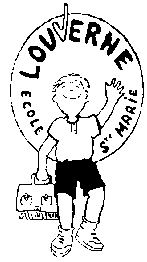 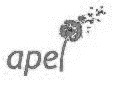 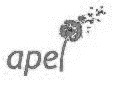 BOURSE AUX JOUETSPUERICULTUREET VETEMENTS DE SKI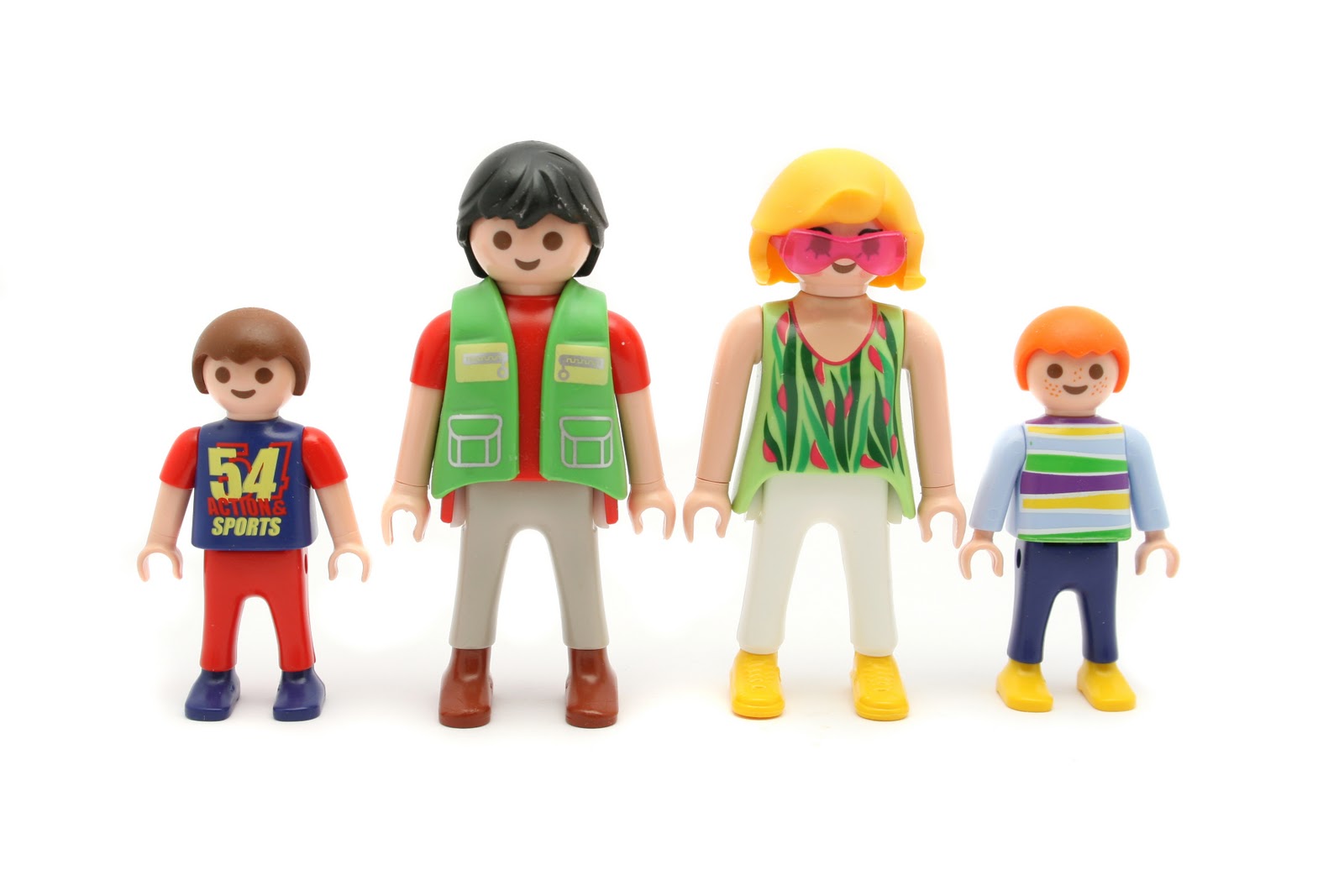 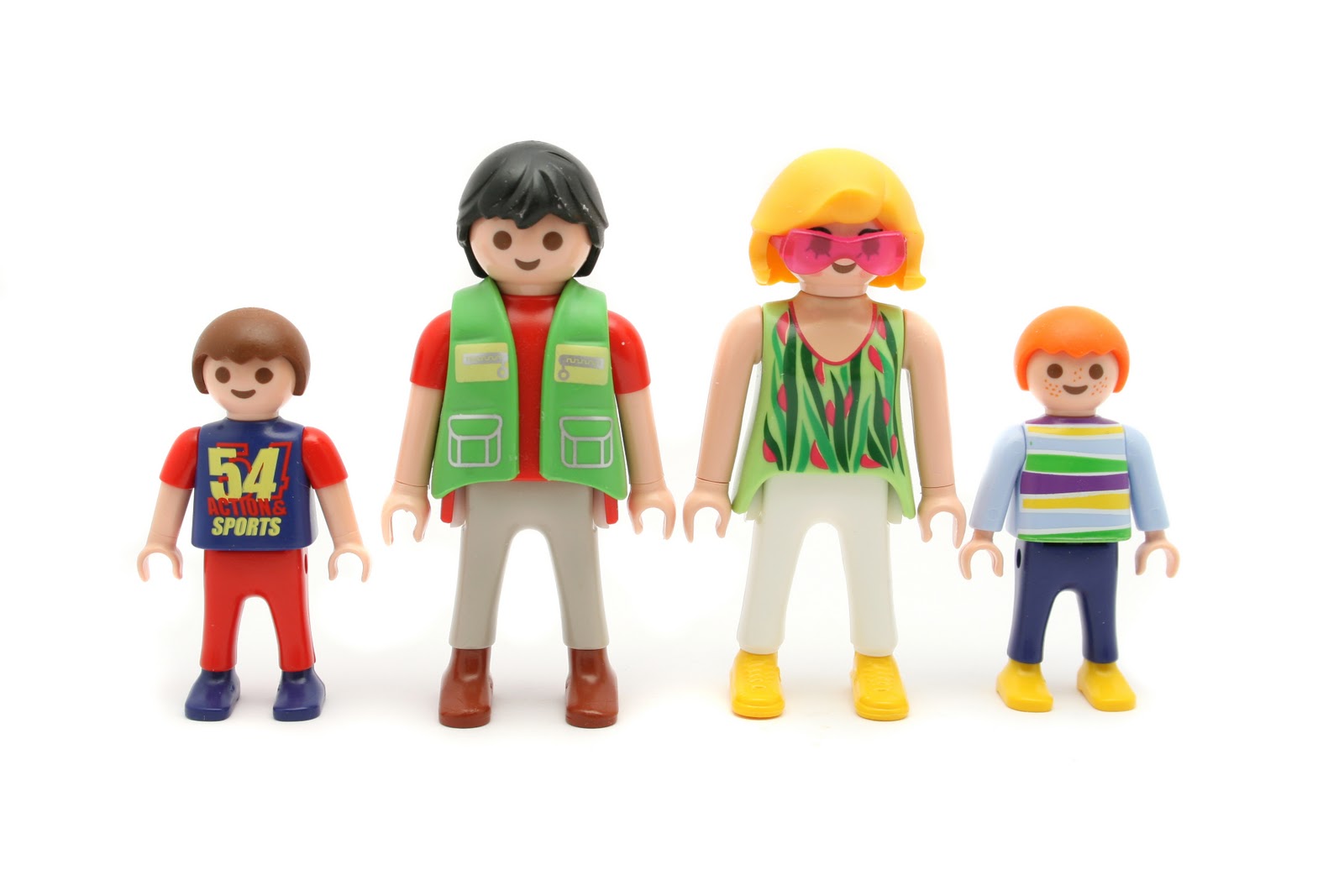 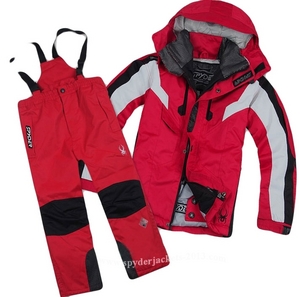 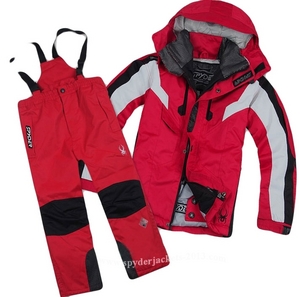 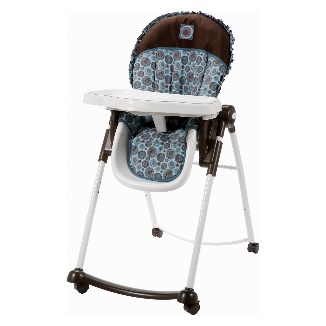 Règlement et listes disponibles : boulangerie TOUROU et LEVALET - Mairie de Louverné – Planète Couleur et quelques commerces des communes avoisinantes.Contact pour tous renseignements Adresse email = ecolesaintemarie.bourse@gmail.comTel =  06-16-73-02-32 après 18H